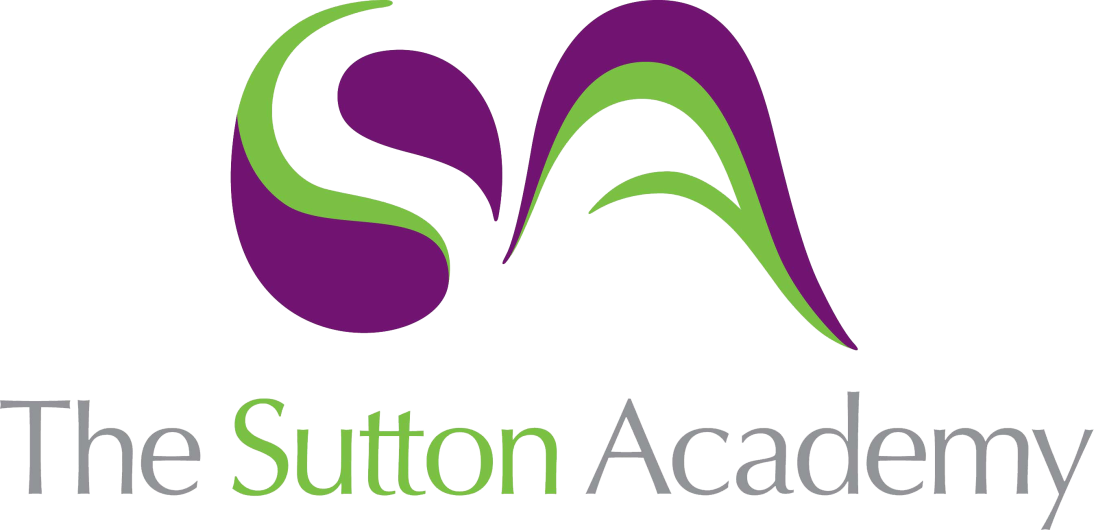 Knowledge Rich Curriculum Plan Year 11 Higher+ Data and Statistics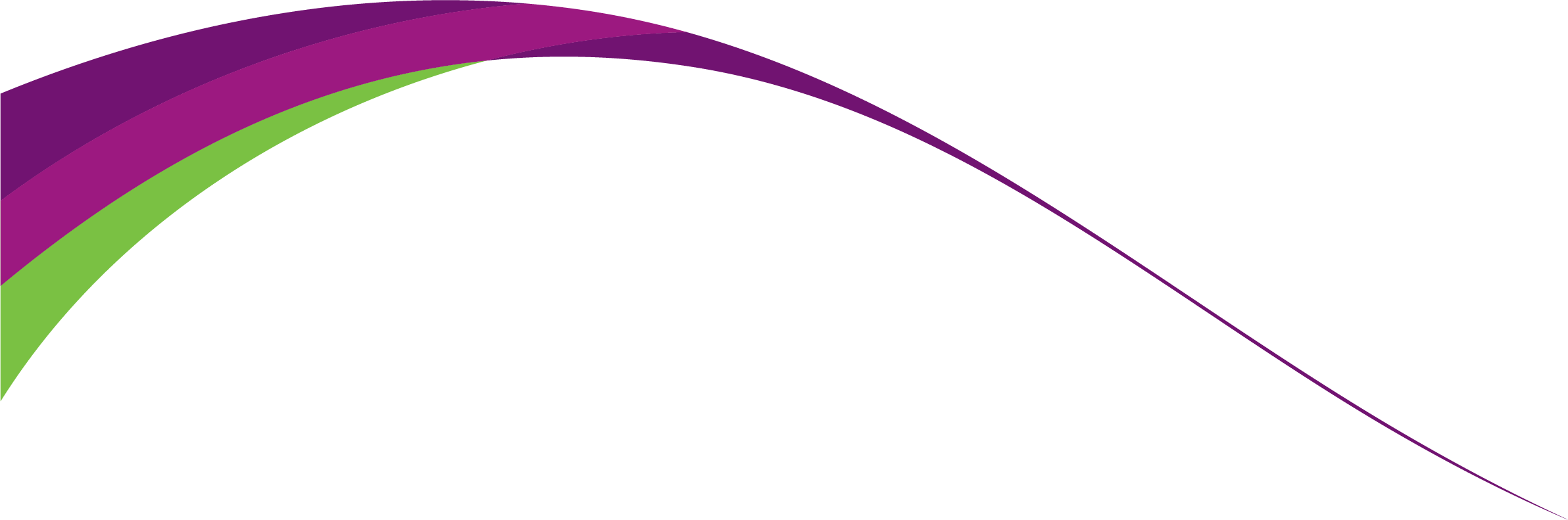 Lesson/Learning Sequence Intended Knowledge:Students will know that…Tiered Vocabulary Prior Knowledge:In order to know this…Assessment To learn how to solve problems involving cumulative frequency and box plotsStudents will know how to draw a cumulative frequency table given the cumulative frequencyStudents will know how to calculate cumulative frequency and draw the resulting curveStudents will know how to estimate values from a cumulative frequency curveStudents will know how to estimate the median, quartiles and interquartile range from a cumulative frequency curveStudents will know how to construct a box plot from their cumulative frequency curveStudents will know how to solve problems involving cumulative frequency curves and box plotsCumulative - increasing or increased in quantity, degree, or force by successive additionsBox Plot – a statistical diagram used for graphically demonstrating the locality, spread and skewness groups of numerical dataMedian – the middle piece of data when the data is ordered from smallest to largestLower Quartile – the median of the lower half of a data set. This is located by dividing the data set with the median and then dividing the lower half that remains with the median againUpper Quartile – the median of the upper half of a data set. This is located by dividing the data set with the median and then dividing the upper half that remains with the median againRange – the difference between the largest value in the data set and the smallest value in the data setInterquartile Range – the difference between the upper quartile and the lower quartileStudents should already know how to draw a box plotStudents should already know how to calculate cumulative frequency and draw a cumulative frequency curveTo learn how to solve problems involving cumulative frequency and box plotsStudents will know how to draw a cumulative frequency table given the cumulative frequencyStudents will know how to calculate cumulative frequency and draw the resulting curveStudents will know how to estimate values from a cumulative frequency curveStudents will know how to estimate the median, quartiles and interquartile range from a cumulative frequency curveStudents will know how to construct a box plot from their cumulative frequency curveStudents will know how to solve problems involving cumulative frequency curves and box plotsCumulative - increasing or increased in quantity, degree, or force by successive additionsBox Plot – a statistical diagram used for graphically demonstrating the locality, spread and skewness groups of numerical dataMedian – the middle piece of data when the data is ordered from smallest to largestLower Quartile – the median of the lower half of a data set. This is located by dividing the data set with the median and then dividing the lower half that remains with the median againUpper Quartile – the median of the upper half of a data set. This is located by dividing the data set with the median and then dividing the upper half that remains with the median againRange – the difference between the largest value in the data set and the smallest value in the data setInterquartile Range – the difference between the upper quartile and the lower quartileStudents should already know how to draw a box plotStudents should already know how to calculate cumulative frequency and draw a cumulative frequency curveTo learn how to draw histogramsStudents will know that histograms show frequency densityStudents will know that Students will know how to draw a histogram for grouped dataHistogram – a graphical representation of discrete or continuous data where the area of a bar in a histogram is equal to the frequencyFrequency Density – the frequency per unit for the data in each classStudents will need to know how to draw a bar chartTo learn how to interpret histogramsStudents will know how to calculate frequency from a histogram and complete a grouped frequency table from a histogram.Students will know how to complete a partial histogram given a partially completed frequency table and vice versaStudents will know how to estimate how many students are above/below/between values within a group/groupsStudents will know how to solve exam style problems involving histogramsStudents will know how to estimate the mean from a histogram with unequal class width.Students will know how to determine the median from a histogramStudents will need to know how to calculate the median from a tableStudents will need to know how to draw a histogram